SKRIPSIKAMUS INDONESIA-MANDARINDENGAN J2ME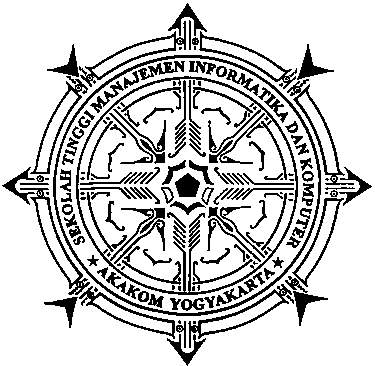 Disusun Oleh :TRI SUMARYATINo.Mhs	: 085410032Jurusan 	: Teknik InformatikaJenjang	: Strata SatuSEKOLAH TINGGI MANAJEMEN INFORMATIKA DAN KOMPUTERAKAKOM2011